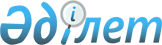 2008 жылға арналған облыстық бюджеттерге, Астана және Алматы қалаларының бюджеттеріне жергілікті атқарушы органдардың мемлекеттік білім беру тапсырысы негізінде техникалық және кәсіптік, орта білімнен кейінгі білім беру ұйымдарында білім алушыларға стипендиялар төлеуге берілетін ағымдағы нысаналы трансферттердің сомасын бөлу туралыҚазақстан Республикасы Үкіметінің 2008 жылғы 17 шілдедегі N 694 Қаулысы

      "2008 жылға арналған республикалық бюджет туралы" Қазақстан Республикасының 2007 жылғы 6 желтоқсандағы Заңының  15-1-бабын  іске асыру мақсатында Қазақстан Республикасының Үкіметі  ҚАУЛЫ ЕТЕДІ: 

      1. Қоса беріліп отырған 2008 жылға арналған облыстық бюджеттерге, Астана және Алматы қалаларының бюджеттеріне жергілікті атқарушы органдардың мемлекеттік білім беру тапсырысы негізінде техникалық және кәсіптік, орта білімнен кейінгі білім беру ұйымдарында білім алушыларға стипендиялар төлеуге берілетін ағымдағы нысаналы трансферттердің сомасын бөлу бекітілсін. 

      2. Облыстардың, Астана және Алматы қалаларының әкімдері: 

      1) ағымдағы нысаналы трансферттердің бөлінген сомаларын уақтылы және мақсатты пайдалануды; 

      2) Қазақстан Республикасы Білім және ғылым министрлігіне, Қазақстан Республикасы Денсаулық сақтау министрлігіне есептіден кейінгі айдың 5-күніне дейін ағымдағы нысаналы трансферттердің бөлінген сомаларының пайдаланылуы туралы тиісті есептер ұсынуды қамтамасыз етсін. 

      3. Осы қаулы қол қойылған күнінен бастап қолданысқа енгізіледі.        Қазақстан Республикасының 

      Премьер-Министрі                                    К. Мәсімов                                              Қазақстан Республикасы 

                                                   Үкіметінің 

                                             2008 жылғы 17 шілдедегі 

                                                  N 694 қаулысымен 

                                                    бекітілген 

       2008 жылға арналған облыстық бюджеттерге, Астана және 

      Алматы қалаларының бюджеттеріне жергілікті атқарушы 

     органдардың мемлекеттік білім беру тапсырысы негізінде 

   техникалық және кәсіптік, орта білімнен кейінгі білім беру 

  ұйымдарында білім алушыларға стипендиялар төлеуге берілетін 

        ағымдағы нысаналы трансферттердің сомасын бөлу 
					© 2012. Қазақстан Республикасы Әділет министрлігінің «Қазақстан Республикасының Заңнама және құқықтық ақпарат институты» ШЖҚ РМК
				Р/с 

N № Атауы Сомасы, мың теңге Сомасы, мың теңге Сомасы, мың теңге Р/с 

N № Атауы барлығы оның ішінде оның ішінде Р/с 

N № Атауы барлығы Қазақстан 

Республикасы 

Білім және 

ғылым 

министрлігі Қазақстан 

Республикасы 

Денсаулық 

сақтау 

министрлігі 1 2 3 4 5 Барлығы 225 245 
192 806 
32 439 
1. Ақмола облысы 10 088 8 904 1 184 2. Ақтөбе облысы 11 864 10 037 1 827 3. Алматы облысы 9 817 8 821 996 4. Атырау облысы 8 083 6 655 1 428 5. Шығыс Қазақс- 

тан облысы 18 321 15 815 2 506 6. Жамбыл облысы 14 902 11 995 2 907 7. Батыс Қазақс- 

тан облысы 10 365 8 162 2 203 8. Қарағанды облысы 24 226 21 869 2 357 9. Қостанай облысы 15 675 14 268 1 407 10. Қызылорда облысы 10 488 8 119 2 369 11. Маңғыстау облысы 9 632 8 648 984 12. Павлодар облысы 11 367 9 829 1 538 13. Солтүстік Қа- 

зақстан облысы 9 590 8 728 862 14. Оңтүстік Қа- 

зақстан облысы 26 549 21 694 4 855 15. Алматы қаласы 19 891 18 264 1 627 16. Астана қаласы 14 387 10 998 3 389 